Έγγραφο συνόδου<NoDocSe>B8-0175/2019</NoDocSe><Date>{11/03/2019}11.3.2019</Date><TitreType>ΠΡΟΤΑΣΗ ΨΗΦΙΣΜΑΤΟΣ</TitreType><TitreSuite>εν συνεχεία δηλώσεων του Συμβουλίου και της Επιτροπής</TitreSuite><TitreRecueil>σύμφωνα με το άρθρο 123 παράγραφος 2 του Κανονισμού</TitreRecueil><Titre>σχετικά με την ισορροπία των φύλων κατά τον διορισμό σε ενωσιακές θέσεις του οικονομικού και νομισματικού τομέα</Titre><DocRef>(2019/2614(RSP))</DocRef><RepeatBlock-By><Depute>Marisa Matias, Miguel Viegas, Matt Carthy, Anja Hazekamp, Malin Björk, Δημήτριος Παπαδημούλης, Στέλιος Κούλογλου, Martina Anderson, Lynn Boylan, Luke Ming Flanagan, Liadh Ní Riada, Martin Schirdewan, Κωνσταντίνα Κούνεβα, João Pimenta Lopes, João Ferreira, Patrick Le Hyaric</Depute><Commission>{GUE/NGL}εξ ονόματος της Ομάδας GUE/NGL</Commission></RepeatBlock-By>B8-0175/2019Πρόταση ψηφίσματος του Ευρωπαϊκού Κοινοβουλίου σχετικά με την ισορροπία των φύλων κατά τον διορισμό σε ενωσιακές θέσεις του οικονομικού και νομισματικού τομέα(2019/2614(RSP))Το Ευρωπαϊκό Κοινοβούλιο, –	έχοντας υπόψη το άρθρο 54 παράγραφος 4 του κανονισμού (ΕΕ) αριθ. 806/2014 (κανονισμός ΕΜΕ),–	έχοντας υπόψη τα άρθρα 37 και 48 του κανονισμού (ΕΕ) αριθ. 1093/2010 (κανονισμός ΕΑΤ),–	έχοντας υπόψη το άρθρο 283 της Συνθήκης για τη λειτουργία της Ευρωπαϊκής Ένωσης (ΣΛΕΕ),–	έχοντας υπόψη το ψήφισμά του, της 16ης Ιανουαρίου 2019, σχετικά με την ετήσια έκθεση της Ευρωπαϊκής Κεντρικής Τράπεζας για το 2017,–	έχοντας υπόψη τη Σύμβαση για την Προάσπιση των Δικαιωμάτων του Ανθρώπου και των Θεμελιωδών Ελευθεριών (ΕΣΔΑ), ιδίως το άρθρο 14, που απαγορεύει τις διακρίσεις,–	έχοντας υπόψη τη Σύμβαση των Ηνωμένων Εθνών για την εξάλειψη όλων των μορφών διακρίσεων κατά των γυναικών (CEDAW), της 18ης Δεκεμβρίου 1979,–	έχοντας υπόψη την έκθεση της Επιτροπής του 2018 σχετικά με την ισότητα μεταξύ γυναικών και ανδρών στην Ευρωπαϊκή Ένωση,–	έχοντας υπόψη το άρθρο 123 παράγραφος 2 του Κανονισμού του,Α.	λαμβάνοντας υπόψη ότι η ισότητα των φύλων συνιστά θεμελιώδες δικαίωμα του ανθρώπου και ότι η επίτευξή της θα συνέβαλε στην ενίσχυση της βιώσιμης ανάπτυξης χωρίς αποκλεισμούς· λαμβάνοντας υπόψη ότι όλα τα θεσμικά όργανα και οι οργανισμοί της ΕΕ και των κρατών μελών θα πρέπει να εφαρμόζουν συγκεκριμένα μέτρα ώστε να διασφαλίζεται η ισόρροπη εκπροσώπηση των φύλων·Β.	λαμβάνοντας υπόψη ότι το άρθρο 2 της Συνθήκης για την Ευρωπαϊκή Ένωση ορίζει την αρχή της ισότητας μεταξύ γυναικών και ανδρών·Γ.	λαμβάνοντας υπόψη ότι σχεδόν όλες οι σημαντικές θέσεις στην Ευρωπαϊκή Κεντρική Τράπεζα (ΕΚΤ) και στις ευρωπαϊκές εποπτικές αρχές είναι κατειλημμένες από άνδρες·Δ.	λαμβάνοντας υπόψη ότι επί του παρόντος στο εκτελεστικό συμβούλιο της ΕΚΤ συμμετέχει μόνο μία γυναίκα· λαμβάνοντας υπόψη ότι μόνο δύο από τα 25 μέλη του διοικητικού συμβουλίου της ΕΚΤ είναι γυναίκες· λαμβάνοντας υπόψη ότι οι γυναίκες εξακολουθούν να υποεκπροσωπούνται στις διευθυντικές θέσεις·Ε.	λαμβάνοντας υπόψη ότι η Επιτροπή και το Συμβούλιο αγνοούν, συστηματικά, τις εκκλήσεις του Κοινοβουλίου για κατάρτιση καταλόγων επικρατέστερων υποψηφίων με ισόρροπη εκπροσώπηση των φύλων για τις θέσεις αυτές·ΣΤ.	λαμβάνοντας υπόψη ότι, για τις πλέον πρόσφατες κενές θέσεις στην ΕΚΤ, στην Ευρωπαϊκή Αρχή Τραπεζών και στο Ενιαίο Συμβούλιο Εξυγίανσης, επιλέχθηκαν μόνο άνδρες υποψήφιοι από τα αρμόδια όργανα λήψης αποφάσεων·Ζ.	λαμβάνοντας υπόψη ότι μόνο εννέα από τα 28 μέλη της Ευρωπαϊκής Επιτροπής είναι γυναίκες· λαμβάνοντας υπόψη ότι επτά από τα 20 μέλη του Προεδρείου του Ευρωπαϊκού Κοινοβουλίου είναι γυναίκες· λαμβάνοντας υπόψη ότι 11 από τους 23 προέδρους των επιτροπών είναι γυναίκες·1.	υπενθυμίζει τα επανειλημμένα αιτήματά του για κατάρτιση καταλόγων επικρατέστερων υποψηφίων με ισόρροπη εκπροσώπηση των φύλων όταν πρόκειται για σημαντικές θέσεις στα ευρωπαϊκά εποπτικά και νομισματικά ιδρύματα·2.	εκφράζει έντονη αποδοκιμασία για την έλλειψη γυναικών που παρατηρήθηκε στους καταλόγους επικρατέστερων υποψηφίων για τις πλέον πρόσφατες κενές θέσεις του επικεφαλής οικονομολόγου της ΕΚΤ, του μέλους του διοικητικού συμβουλίου του Ενιαίου Συμβουλίου Εξυγίανσης και του προέδρου της Ευρωπαϊκής Αρχής Τραπεζών·3.	καλεί την Επιτροπή και το Συμβούλιο να διασφαλίσουν ότι θα περιλαμβάνεται τουλάχιστον ένας υποψήφιος από κάθε φύλο στον κατάλογο των επικρατέστερων υποψηφίων για κενές σημαντικές θέσεις στα ευρωπαϊκά εποπτικά και νομισματικά ιδρύματα·4.	καλεί τα κράτη μέλη να τηρήσουν τη νομική υποχρέωση που υπέχουν βάσει του Χάρτη των Θεμελιωδών Δικαιωμάτων για την προώθηση της ισότητας των φύλων και καλεί όλα τα ενωσιακά και εθνικά θεσμικά όργανα και οργανισμούς να εφαρμόσουν συγκεκριμένα μέτρα για τη διασφάλιση της ισόρροπης εκπροσώπησης των φύλων·5.	ζητεί τη θέσπιση συγκεκριμένου σχεδίου από τα κράτη μέλη και την Επιτροπή σχετικά με τον τρόπο με τον οποίο μπορεί να διασφαλιστεί ότι η σύνθεση των ευρωπαϊκών εποπτικών και νομισματικών οργάνων θα είναι πιο ισόρροπη από απόψεως φύλου·6.	επιβεβαιώνει ότι θα απόσχει από την έγκριση αποφάσεων για οποιαδήποτε κενή θέση στα ευρωπαϊκά εποπτικά και νομισματικά ιδρύματα, έως ότου συναφθεί με την Επιτροπή και το Συμβούλιο διοργανική συμφωνία σχετικά με την κατάρτιση καταλόγων επικρατέστερων υποψηφίων με ισόρροπη εκπροσώπηση των φύλων·7.	αναθέτει στον Πρόεδρό του να διαβιβάσει το παρόν ψήφισμα στην Επιτροπή, στο Συμβούλιο, στην Ευρωπαϊκή Κεντρική Τράπεζα και στις Ευρωπαϊκές Εποπτικές Αρχές.Ευρωπαϊκό Κοινοβούλιο2014-2019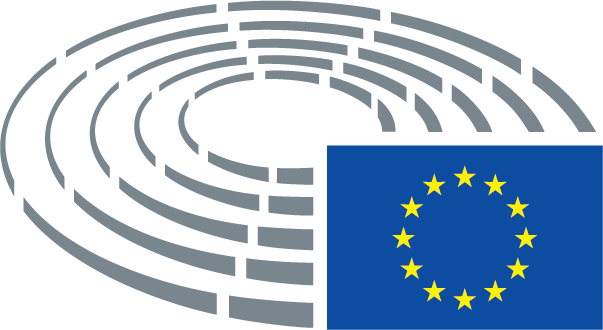 